Honors Programs Coordinator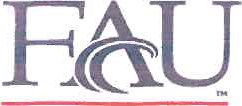 Office of the Dean of Undergraduate Studies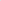 777 Glades Road, GS 211FBoca Raton, FL 33431-0991tel: 561.297.0337 fax: 561.297.2657 kdawsons@fau.eduMEMORANDUM:TO:	Dr. Jerome Haky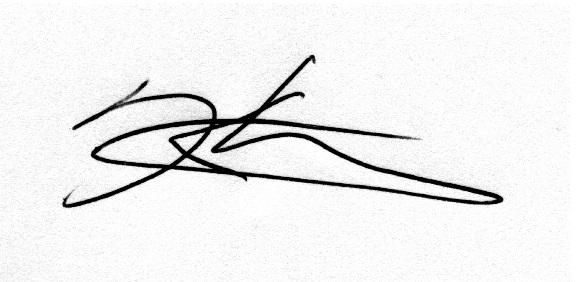 Chair, University Undergraduate Programs Committee (UUPC)FROM: Dr. Ken Dawson-Scully Chair, University Honors Council (UHC) University Honors CoordinatorDATE: Dec 2nd, 2016RE: URP 4978 Honors Planning ProjectAs per FAU's Honors Curriculum Manual, this course proposal was submitted to the OURI Programs Committee. The proposal was then discussed and approved by the University Honors Council on Dec 2 2016.We are now asking the UUPC to consider this course change and approve it for inclusion in the catalog. Thank you.